KARTA ZGŁOSZENIA - DEKLARACJANA ZAJĘCIA/WYCIECZKI ORGANIZOWANE PRZEZ GMINNY OŚRODEK KULTURY W DOMANIEWICACH W RAMACH AKCJI „WITAMY WAKACJE” 2019Dane uczestnikaZajęcia/wycieczki Wyrażam zgodę na udział mojego dziecka w/w zajęciach i wycieczkach  organizowanych przez Gminny  Ośrodek Kultury w Domaniewicach. Oświadczam  że :Stan zdrowia mojego dziecka pozwala na uczestnictwo w zajęciach i wycieczkach.Odpowiadam za bezpieczeństwo mojego dziecka przed i po zajęciach.Zapoznałam/łem się z Regulaminem akcji „Witamy wakacje” i Regulaminem wycieczek organizowanych przez Gminny Ośrodek Kultury w Domaniewicach i w pełni akceptuję jego treść.Za szkody materialne i zdrowotne wynikłe z nieprzestrzegania regulaminu odpowiedzialność finansową ponoszą rodzice/opiekunowie.Wyrażam  zgodę  na podejmowanie decyzji związanych z leczeniem, hospitalizacją 
i zabiegami operacyjnymi, w przypadku zagrożenia zdrowia lub życia mojego dziecka przez opiekunów w czasie trwania zajęć/wycieczek.Wyrażam/nie wyrażam zgody* na otrzymywanie wiadomości  e-mail dotyczących   działalności kulturalnej prowadzonej przez Gminny Ośrodek Kultury w Domaniewicach  na podany powyżej adres. 7. Wyrażam zgodę na gromadzenie, przetwarzanie i udostępnianie danych osobowych zawartych w karcie zgodnie          z ustawą o ochronie danych osobowych z 10 maja 2018 r. (Dz. U. z 2018, poz. 1000) w celu realizacji zadań związanych z działaniem GOK w Domaniewicach. Zostałam/em poinformowana/y o prawie do cofnięcia zgody w dowolnym momencie bez wpływu na zgodność z prawem przetwarzania, którego dokonano na podstawie zgody przed jej cofnięciem. 8. Ja niżej podpisany/a zgodnie z art. 81 ust. 1 ustawy z dnia 4 lutego 1994 roku (t. j. Dz. U. z 2018 r., poz. 1191) o prawie autorskim i prawach pokrewnych oświadczam, że wyrażam zgodę /nie wyrażam zgody*   na  nieodpłatne   wykorzystywanie przez Gminny Ośrodek Kultury w Domaniewicach zdjęć oraz filmów zwierających wizerunek mojego dziecka/podopiecznego zarejestrowany w trakcie uczestnictwa w zajęciach, imprezach organizowanych przez/w GOK-u. Niniejsza zgoda nie jest ograniczona czasowo, ani terytorialnie. Wyrażenie zgody jest jednoznaczne z tym, iż zdjęcia oraz filmy mogą zostać umieszczone na stronie internetowej Gminnego Ośrodka Kultury, Facebooku, w materiałach promocyjnych, reklamowych  i marketingowych Gminnego Ośrodka Kultury oraz w mediach (prasa telewizja).Klauzula informacyjnaZgodnie z art. 13 ust 1 i 2 Rozporządzenia Parlamentu Europejskiego i Rady (UE) 2016/679 z 27.04.2016 r. w sprawie ochrony osób fizycznych w związku z przetwarzaniem danych osobowych i w sprawie swobodnego przepływu takich danych oraz uchylenia dyrektywy 95/46/WE (ogólne rozporządzenie o ochronie danych) (Dz. Urz. UE L 119, s. 1)1. Administratorem danych osobowych Państwa oraz Państwa dziecka jest Gminny Ośrodek Kultury w Domaniewicach,               ul. Główna 3 tel. 46/838-35-13, reprezentowany przez Kierownika/Dyrektora.  2. Administrator wyznaczył Inspektora Ochrony Danych Osobowych (IOD), który w jego imieniu nadzoruje strefę przetwarzania danych osobowych. Jeśli mają Państwo pytania dotyczące sposobu i zakresu przetwarzania danych osobowych w zakresie działania Administratora Danych, a także przysługujących Państwu uprawnień, mogą się Państwo skontaktować z Inspektorem Ochrony Danych Osobowych Pawłem Modrzejewskim pod adresem email inspekto@kiodo.pl 3. Podstawą przetwarzania Państwa danych oraz danych Państwa dziecka jest Państwa zgoda. Podanie danych jest dobrowolne, jednak ich niepodanie oznaczać będzie brak możliwości udziału dziecka  w zajęciach/wycieczkach 4. Dane osobowe Państwa oraz Państwa dziecka będą przechowywane w okresie korzystania przez dziecko z akcji „Witamy wakacje z GOK” a w przypadku wystąpienia kar lub innych należności - do czasu wyegzekwowania tych opłat.5. Dane osobowe nie będą podlegać zautomatyzowanemu podejmowaniu decyzji lub profilowaniu.6. Przysługuje Państwu prawo żądania dostępu do danych osobowych dziecka oraz do żądania ich sprostowania, usunięcia lub ograniczenia przetwarzania, prawo do wniesienia sprzeciwu wobec ich przetwarzania, a także prawo do przenoszenia danych.7.  Przysługuje Pani/Panu również prawo do złożenia skargi w związku przetwarzaniem podanych danych do Prezesa Urzędu Ochrony Danych Osobowych.8. Oświadczam, że zapoznałam się z powyższą klauzulą informacyjną ................................................                                  		              .…….…….…………………………………………………….         Miejscowość, data                                                  		            podpis czytelny rodzica/opiekuna prawnego*niepotrzebne skreślićImię i nazwisko uczestnikaPesel uczestnikaAdres zamieszkaniaImię i nazwisko rodzica/opiekunaAdres e-mailTelefon kontaktowy rodzica/opiekunaDataNazwa zajęć/wycieczekDeklaruję udział    w następujących    zajęciach/wycieczkach1.07poniedziałekWYCIECZKA DO PARKU ROZRYWKI ENERGYLANDIA(dzieci do 140 cm wzrostu 135 zł, dorośli 180 zł)godz. 5.00 – 23.00tak / nie2.07wtorekWAKACYJNE INSPIRACJE - kolorowy piasek w roli głównej oraz seans filmowygodz. 11.00 – 15.00 tak / nie3.07środaWYCIECZKA DO WIOSKI AFRYKAŃSKIEJ w Sobanicach(Zwiedzanie Muzeum Afrykańskiego, gra na bębnach, grill, zajęcia z animatorem)   (100 zł)godz. 8.30 – ok. 16.30tak / nie4.07czwartek5.07piątekWYCIECZKA DO ŁODZI(Muzeum Kanału „Dętka”, wodny plac zabaw w Arturówku,McDonald’s we własnym zakresie)   (18 zł)godz. 9.00 – 15.30FESTIWAL KOLORÓW 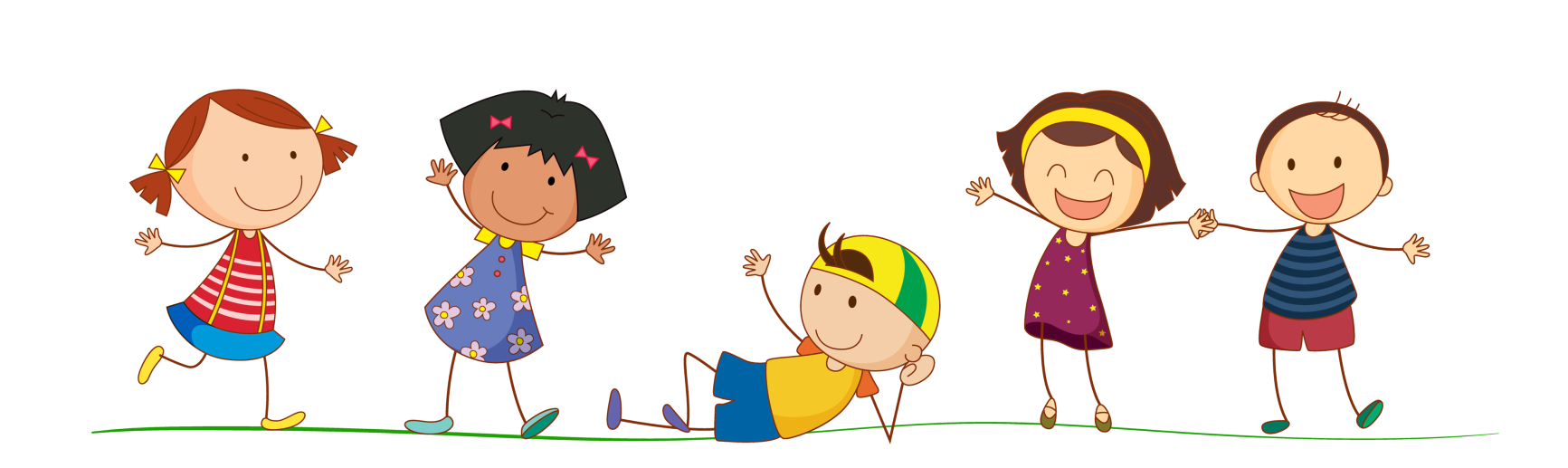 (Festiwal Holi i animacje w plenerze) godz. 11.00 – 15.00tak / nietak / nie